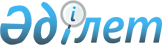 Мәслихаттың 2018 жылғы 15 ақпандағы № 176 "Қазақстан Республикасының жер заңнамасына сәйкес пайдаланылмайтын ауыл шаруашылығы мақсатындағы жерге жер салығының базалық мөлшерлемелерін он есеге арттыру туралы" шешімінің күші жойылды деп тану туралыҚостанай облысы Меңдіқара ауданы мәслихатының 2022 жылғы 7 ақпандағы № 87 шешімі. Қазақстан Республикасының Әділет министрлігінде 2022 жылғы 15 ақпанда № 26801 болып тіркелді
      "Құқықтық актілер туралы" Қазақстан Республикасы Заңының 27 - бабына сәйкес Меңдіқара аудандық мәслихаты ШЕШТІ:
      1. Меңдіқара аудандық мәслихатының "Қазақстан Республикасының жер заңнамасына сәйкес пайдаланылмайтын ауыл шаруашылығы мақсатындағы жерге жер салығының базалық мөлшерлемелерін он есеге арттыру туралы" 2018 жылғы 15 ақпандағы № 176 (Нормативтік құқықтық актілерді мемлекеттік тіркеу тізілімінде № 7594 болып тіркелген) шешімінің күші жойылды деп танылсын.
      2. Осы шешім 2022 жылғы 1 қаңтардан бастап қолданысқа енгізіледі.
					© 2012. Қазақстан Республикасы Әділет министрлігінің «Қазақстан Республикасының Заңнама және құқықтық ақпарат институты» ШЖҚ РМК
				
      Аудандық мәслихаттың хатшысы 

Ж. Байбулатова
